North West Glasgow Voluntary Sector NetworkTips for Re-opening Your SpacesPLAN, PREPARE, PROTECT, REVIEWChain of Infection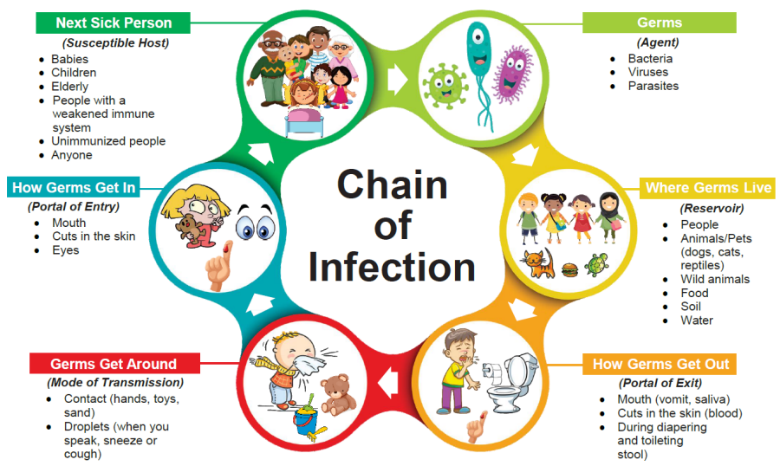 Understand the chain of infection and how to break itThe infectious agentThe reservoirThe portal of exitThe mode of transmissionThe portal of entryThe susceptible hostsHow easily germs are transmitted videoHand hygiene videoReliable informationUse official and reliable sources of informationScottish Government https://www.gov.scot/coronavirus-covid-19/Health and Safety Executive https://www.hse.gov.uk/coronavirus/NHS Inform Scotland https://www.nhsinform.scot/World Health Organization https://www.who.int/coronavirusRisk assessmentYou must:Identify what work activity or situations might cause transmission of the virusThink about who could be at riskDecide how likely it is that someone could be exposedAct to remove the activity or situation, or if this isn’t possible, control the riskEnsure if you are using a template that you tailor it to your organisation and activitiesTenants should also do their own Risk AssessmentCovid Outbreak Plan/ProcedureWhat do you need to do if one of your staff or volunteers has symptoms?What do you need to do if there is a positive case on your premises and linked to your premises?Analyse Your Space and servicesAnalyse your spaces, services and people/groups who engage with youWhat space? Who uses the space? When do they use the space?What do they use the space for? Guidance will be different for different users & activitiesHow can the Space be changed to adhere to Social Distancing?How can spaces be reconfigured or repurposed?See Spaces assessment matrix doc as an example on Google driveIdentify High footfall areas and Contact PointsRemove all unnecessary touchpointsSocial Distancing: Establish One-way systems if needed/possibleCleaning rotas to link to high footfall/contact areasStakeholdersIdentify your different stakeholders and how you are going to engage with themInternal - staff, board, volunteers, traineesExternal – tenants, long term hires, groups, clubs, national bodies/associations.There may be guidance from national bodies eg karate, care commission for after school clubs etc...Some used a short online survey for staff/ volunteers or tenants to gauge their thoughts about re-opening Cleaning and SanitisingEstablish New Cleaning Schedules/Rota. Identify dedicated cleaning staff Internal or outsourced cleaning staffSourcing PPE & cleaning materials for staff - masks, hand sanitisers etcThink about displaying cleaning recordsSet up sanitisation points at high traffic areas in the building (entrance, exit, loos etc)Signage and Social Distancing AdaptationsOrder Signage/Equipment - Consider signage that is generic in case government guidelines change (eg if Social Distancing changes from 2m to 1m)Look at links below for printable posters (NHS & FSB)Consider removable screens if neededOffice desks side by side or diagonal are better than face to faceTraining / Induction Day/WalkthroughsFor staff, cleaning team, tenants/clients etc - Explain changes and expectationsPPE training Video walk-throughs posted online or sent to clients to explain all the safeguarding changes made in the building. Also to explain what you expect from themPhased re-openingEg Staff, then volunteers, then selected groupsThis allows for staff to get used to changes and to review any issuesStagger staff days of work/start timesConsider how best to collect/store contact details for Test & ProtectReview & Keep-up-to-dateUndertake regular reviews of everything – this may need to be a few times a day/week whilst you get settled, staff and users get used to the new routine/layout etc.The guidance and information relating to the coronavirus and how to manage it is being updated regularly. Review Procedures, Policies & Risk Regularly – KEEP CHECKING GOVERNMENT GUIDANCEOH!!!.......And Start Planning for a Re-Lockdown NOW....USEFUL LINKSGuidance for businesses for physical distancing which explicitly mentions community centres: "Businesses that must remain closed - non-residential institutions - community centres, youth centres and similar - unless for the purpose of hosting essential voluntary or public services, such as food banks, homeless services, and blood donation sessions."https://www.gov.scot/publications/coronavirus-covid-19-phase-3-business-and-physical-distancing-guidance/pages/businesses-and-premises-that-must-remain-closed/https://www.gov.scot/coronavirus-covid-19/New guidance published by Scottish Government for general spaces and buildings - https://www.gov.scot/publications/coronavirus-covid-19-general-guidance-for-safer-workplaces/  GUIDANCE RE OPENING SPACES/LEAVING LOCKDOWNACAS Return to work Process map is very useful https://company-180825.frontify.com/d/9XEi1YzDsXxS/n-a#/general/return-to-the-workplace-process-maphttps://www.gov.uk/government/publications/covid-19-guidance-for-the-safe-use-of-multi-purpose-community-facilities/covid-19-guidance-for-the-safe-use-of-multi-purpose-community-facilitieshttps://acre.org.uk/news/2020-06-17-practical-information-to-help-village-halls-reopen-published-by-leading-rural-charityhttps://www.hse.gov.uk/coronavirus/working-safely/covid-secure.htmhttps://scvo.org/support/running-your-organisation/leaving-lockdownEMBED: Inclusive Re-opening https://docs.google.com/spreadsheets/d/1O86HFa2M4lz9zqCvP3y9DelmXG7pul5k/edit#gid=1446856999CHECKLISTS/PROCEDURES     Good check list to work through and adaptable to Community Spaces https://www.gov.scot/publications/coronavirus-covid-19-tourism-and-hospitality-sector-guidance/Documents from Sports Scotland - easy to read and transferable to community Spaceshttps://sportscotland.org.uk/covid-19/getting-your-facilities-fit-for-sport/https://sportscotland.org.uk/media/5723/getting-your-facilites-fit-for-sport.pdfhttps://sportscotland.org.uk/covid-19/getting-your-facilities-fit-for-sport-resources/POSTERShttps://www.fsb.org.uk/resources-page/covid-19--a3-printable-signage-pack-.htmlhttps://www.nhsinform.scot/illnesses-and-conditions/infections-and-poisoning/coronavirus-covid-19/communications-toolkits-and-leaflets/coronavirus-covid-19-communications-toolkitMISCELLANEOUSConsidering going cashless? https://www.mobiletransaction.org/card-machine-small-business-uk/Funding - https://scvo.org/support/coronavirus/fundingADDITIONAL RESOURCES Additional resources can be found on Google Drive SPACES File https://drive.google.com/drive/folders/1R11TCgx6x_OPQ__5COqib4fjm8iqXsU0 This document has been written by NWGVSN SPACES Working Group. This information and thoughts/suggestions have been gathered from the members of the working group based on their experiencesNWGVSN SPACES Working Group  August 2020Additional Information/background info the Group discussedThe group initially discussed what spaces were and listed Spaces below:Internal spacesoffice spaceactivity/meeting spaces inc large hallscooking/cafe spacesinternal publicly accessible spacesentrances/exitstoiletsstorage spaces and storage of 3rd party equipmentsub-let spacesCOVID19 emergency response spaces that need to transition back to other spacesExternal spaces (linked to building)car parksfire muster pointsgrowing spaces - access to guidance from the Council allotment officer??Public spacesimmediate where people might queue etcother public spacesCouncilGlasgow LifeOther providersPrivate spacesUse of third party spaces - hiring halls etce.g. Partick Burgh Halls, Church Halls, Community Centres#Virtual spacesImpact of the loss of space due to Social DistancingLoss of service users - even if space is available some people won’t want to come back or unable to come back Loss of incomeLoss of staff/jobsLoss of serviceRe-designing services –eg move to online, telephoneRepurposing spaces - cost of thisSpace/User Analysis - Some questions for organisations to consider?What type of space do you have? ie office, activity, meeting, storage, outdoor, kitchen, cafe area, crecheFor each spaceWhen is it used? Daily, a few times a week, once a weekWhat is it used for? Activity classes, sub-let to a tenant, storageWho is it used by? In-house, 3rd party regular booking, 3rd party occasional bookingIs the space usable in its current set up? Yes / Maybe / No / Don’t knowIs the space able to be modified / adapted? Yes / Maybe / No / Don’t knowIf the space is not usable what type of space do you need?Physical spaceVirtual spaceWhat will the space be used for?What do 3rd party providers want from your space?Do they have guidance from a governing body/membership body?What are the stakeholder groups that you need to think about?Board membersStaff members - phased return, staff interviews, re-inductionsome staff have been workingsome staff have been furloughed - need to treat them differentlycan’t have all staff back in at the same timesome staff will still be shielding People with disabilitiesVolunteersTrainees/PlacementsService users (in-house)Service users (third party)Service providers/instructorsOther centre usersCentre visitorsGeneral publicPeople who have been shielding - additional risksContractors/workpeopleExample of short post lockdown client survey questionnaireWould you consider re-booking with the Whiteinch Centre after we re-open? If so, what days and times would you be interested in?Do you have any reservations about returning, and if so, what would you need us to do to remove them? Would you any have specific needs to successfully function in a social-distanced environment?Do you have any other issues you would like to raise at this time, or any comments you would like to make?This document has been written by NWGVSN SPACES Working Group. This information and thoughts/suggestions have been gathered from the members of the working group based on their experiencesNWGVSN Spaces Working Group August 2020North West Glasgow Voluntary Sector Network (NWGVSN) is a membership organisation representing Voluntary Sector organisations in the North West of Glasgow. If your charity, group or organisation is based in or offering services in the North West, you are eligible for Free Membership. https://nwgvsn.org.uk/membership-services/~~End~~